 КАРТА СЕЛА БЕЛОЗЕРСКОЕ (            2020 г.           2021 г.)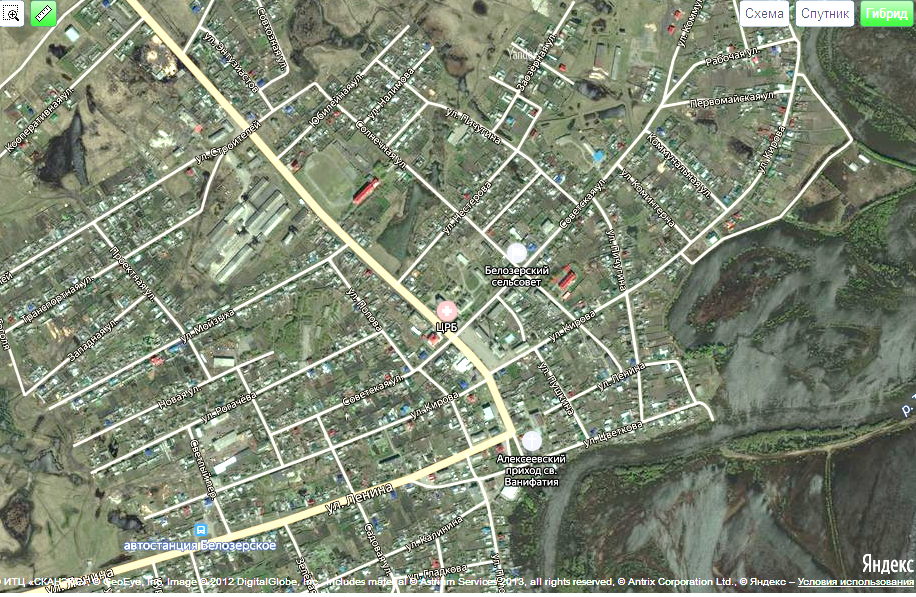 